Executive summaryAt Cabinet in September 2020 the updated medium term financial strategy (MTFS) set out a forecast aggregated funding gap of £52.209m in 2021/22 and £79.306m by the end of the 3 year period (2021/22 – 2023/24). This reflected the ongoing and unprecedented uncertainty in relation to future local government funding and the financial impact of the Covid-19 emergency. Whilst a multi-year Spending Review was originally expected, the Chancellor and the Prime Minister have now decided to conduct a one-year Spending Review, setting department’s resource and capital budgets for 2021/22 only in order to prioritise the response to Covid-19 and focus on supporting jobs. The exact date of the Spending Review has not been confirmed yet but will conclude in late November and this and the subsequent settlement may have a significant impact on the forecast gap in 2021/22 given the clear recognition now that financial pressures relating to Covid-19 will continue into 2021/22 and beyond.  This report provides an updated position covering the financial years 2021/22 – 2023/24 but the changes are relatively small pending the outcome of the Spending Review.   Following the recent announcement that Lancashire will be within Tier 3 of local restrictions, with further funding received, analysis over coming months will be required to fully assess the impact of these additional restrictions and the longer term impact on the county council's financial projections. The updated aggregated funding gap contained within the report is £78.791m by 2023/24 which is a reduction of £0.515m from the previously reported position in September. The forecast includes our latest estimate of the funding and cost implications of the pandemic including collection fund impacts, along with other non-Covid-19 related adjustments.  The main reasons for the changes to the position are as follows:A revised forecast collection fund deficit of £20.767m for 2020/21 which after the Local Government Secretary announcement on the 2nd July of a proposal for a phased repayment of council tax and business rates deficits over 3 years. This is an improvement of c£3m per annum. Capital receipts of £2.5m have been included in funding levels for 2021/22, as this is the final year of the flexibilities offered by the Government. Additional staffing pressures c£1.4m predominantly relating to additional posts in Economic Development which were approved by Cabinet in September 2020. Re-profiled savings due to delays as a result of the pandemic across the integrated transport service and children's services. The overall position over the 3 year period indicates a structural deficit of £50.368m in 2021/22 rising to an aggregated deficit of £78.791m by 2023/24, assuming no additional government financial support in those years.In arriving at the revised funding gap it has been necessary to make assumptions about future funding levels and there remains significant uncertainty about this going forward. With the changes to be made in respect of business rates retention, and the overall funding formula which have been delayed for a further year, the anticipated green paper on adult social care and the aforementioned government spending review being significant for our future funding stream.The value of the uncommitted transitional reserve is currently forecast to be sufficient to meet the identified funding gaps for the first two years of the MTFS, which provides time to address the structural deficit in a considered and sustainable way. We will look to maximise efficiencies across services and commence work to identify potential savings should a poor settlement arise.The table below provides a detailed analysis of movements between the previously reported financial gap and the revised financial gap: Table 1The graph below demonstrates the drivers that make up the changes in the financial surplus of £1.358m carried forward from 2020/21 to the cumulative position of £78.791m in the financial year 2023/24 shown in the table above: 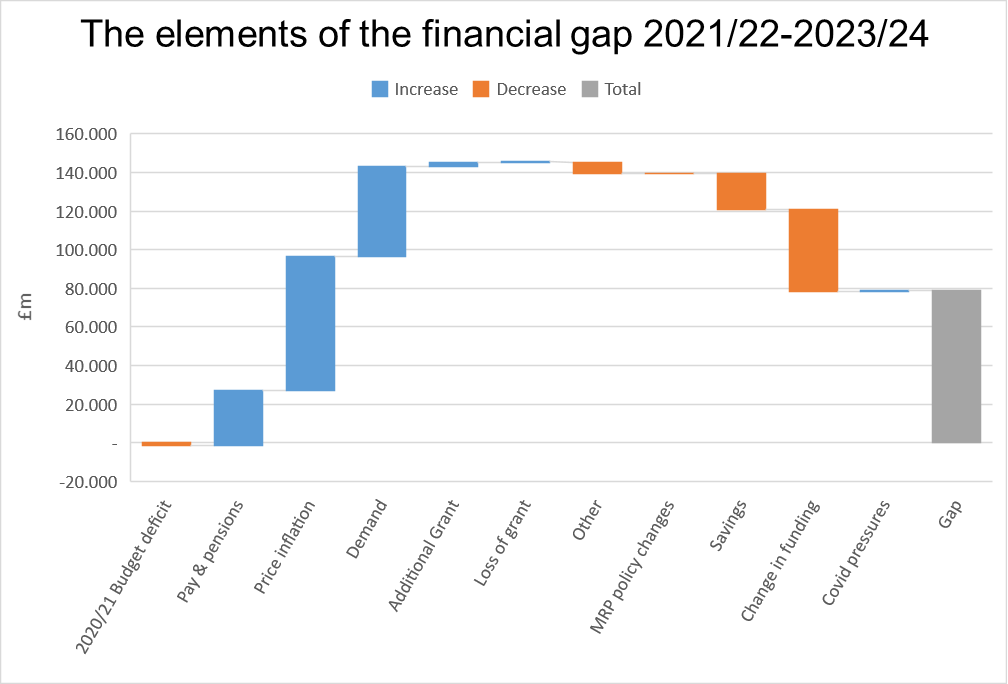 2. FundingThe Chancellor launched the 2020 Comprehensive Spending Review in July 2020. This was due to be published in the autumn and would set out the Government’s revenue spending plans for 2021/22 to 2023/24.  Whilst a multi-year Spending Review was originally expected, the Chancellor and the Prime Minister have now decided to conduct a one-year Spending Review, setting department’s resource and capital budgets for 2021/22 only in order to prioritise the response to Covid-19 and focus on supporting jobs. The exact date of the Spending Review has not been confirmed yet but will conclude in late November and this and the subsequent settlement may have a significant impact on the forecast gap in 2021/22 given the clear recognition now that financial pressures relating to Covid-19 will continue into 2021/22 and beyond.  Business RatesA review of business rates was previously announced in the spring 2020 Budget.  The effect of Covid-19 on the economy, has made fundamental change to business rates, which could even see them being replaced with a different business tax, much more likely.The next business rates revaluation was due to take effect on 1 April 2022 (based on a valuation date of 1 April 2019).  A postponement of revaluation was announced in May 2020.  The Chancellor's statement confirmed that the next revaluation will take place on 1 April 2023, and will be based on property values as of 1 April 2021 in order to better reflect the impact of Covid-19.  Fair Funding FormulaThe fair funding formula was due to be in place by April 2021.  Following the Covid pandemic, this has been delayed until at least April 2022.Due to the financial uncertainty created by the pandemic it has been necessary to make some assumptions around the future funding envelope, the most significant being:From the latest returns from districts, the council's share of a collection fund deficit of c£20.7m is forecast. In line with government guidance this is to be repaid over financial years 2021/22-2023/24.No increase in tax base has been forecast in 2021/22, with a return to pre-COVID levels of 1.7% per annum thereafter.Council tax increases of 1.99% will be applied each year.No growth or uplift on business rates has been built into 2021/22 with a return to growth of 0.5% per annum thereafter.No adult social care precept is assumed for the entirety of the forecast period.Revenue support grant will be rolled over for the duration of this strategy.Social care grant will be rolled over for the duration of this strategy.The table below reflects the updated funding position. Table 22.1 Council tax and business rates Council taxThe MTFS currently reflects the following assumptions in relation to the county council's council tax increases as previously reported to cabinet, however this is a decision for full council to make each year when setting the budget.Table 3It is assumed the maximum increase that we will be able to apply to council tax, without a referendum, will be 1.99%. Any decisions not to increase council tax in line with the assumptions above would increase the financial gap; every 1% in council tax yields circa £5.000m. For 2021/22, no tax base increase has been built in to the forecast, but returns to 1.7% increase in the years following. This has been assumed based on historical average increases.  There is no assumption of an Adult Social Care precept for the entirety of the forecast.Business ratesBusiness rates income is a significant portion of funding to local authorities. The baseline is an assessment of the business rate income required to meet service needs. For the county council, the amount we anticipate to receive from the business rates collected in the area is less than our assessed need and therefore we receive a top up grant.   Previously, we have also built in a small amount of growth into the MTFS for our local share at 0.5%.As a result of the impact of Covid-19, the national review of business rates has been delayed and so it is assumed that 2021/22 will effectively be a 'rollover' of 2020/21 – a continuation of the 50% scheme, with the 75% scheme forecast to be in place from 2022/23 onwards.    No growth or uplift has been forecast for 2021/22.  0.5% growth has been built in to the local share forecast from 2022/23 onwards. Collection FundOne of the measures announced by the Government to try and mitigate the budget pressures on local authorities as a result of collection fund deficits was that any deficit for 2020/21 will be repaid over the following three years.The latest information received from districts suggests that there will be a c£20.7m pressure for LCC as a result of the collection fund issue and thus a c£6.9m in year pressure for financial years 2021/22-2023/24. This position is based upon the latest information provided by district councils as part of regular returns to the Government. This will need to be closely monitored as changes in relation to restrictions, such as the movement to Tier 3 are implemented and have an impact on businesses. The funding aspects for future years' collection fund deficits are yet to be revealed.Capital ReceiptsIn April 2016 the government introduced the flexibility for capital receipts to be used to fund revenue expenditure that is designed to generate ongoing revenue savings or service improvements. This flexibility is currently available until 2021/22. The MTFS includes £2.500m of capital receipts income in 2021/22. As part of the service challenge process additional resources were identified to support the transformation of services and delivery of the savings. The assumption within the MTFS is that capital receipts will be sufficient to meet these transformation costs in 2021/22 and therefore they will not be a draw on reserves or increase the funding gap. 3. Net budget requirement The MTFS covers spending pressures including pay increases, contractual inflation, increased demand for services and the impact of previously agreed and new savings measures. 3.1 Pay and pensionsThe MTFS at quarter 2 has been updated to reflect the revised costs of the agreed pay settlement for 2020/21 of 2.75%. The previous MTFS was based on a 3% increase. We have therefore included the differential for 2020/21 into the 2021/22 MTFS and reverted to 2% annual increases thereafter both in relation to pay and pension contributions. The table below presents the amounts built into the MTFS for pay and pensions:Table 43.2 Price inflation and cost changesContractual price increases represent a significant cost pressure to the county council. The assumptions have been subject to regular review by services. The updated inflationary pressures are analysed across the authority as per table 5:  Table 53.3	Demand pressuresAll services have reviewed the demand pressures they face in future years and increasing demand still remains a significant element of the funding gap. Table 6Adult social care represents a large proportion of the demand pressures.  Adult social care has long seen annual increases in the demand for services and the MTFS attempts to predict growth in future years largely based on reviewing current and past activity trends and also taking into account future population changes, particularly with regard to the ageing population. From a social care perspective demand covers both increasing numbers of people eligible for support and the increasing complexity of those cases.  The level of demand included for this service area for the three years to 2023/24 is £28.633m. This will continue to be monitored and figures may be updated in future MTFS reports. Children's social care continues to experience demand pressures across the service, particularly in relation to placement demand due to the number of looked after children in Lancashire. We are working towards the implementation of the Lancashire family safeguarding. The family safeguarding model is a way of keeping families together where it is safe to do so. This is achieved through a more collaborative way of working where we motivate parents to identify the changes needed within their own families. This helps achieve better outcomes for children. 3.4 Additional GrantThe small changes in additional grant relate to the re-profiling of the delivery of the Lancashire family safeguarding programme within Children's Services. This has been slightly delayed by the impact of Covid-19. 3.5 Re-profiled SavingsAs part of the budget monitoring process a review of the delivery of savings is undertaken. Over recent months there are several savings that have been reviewed and challenged in relation to the delivery timescales for different elements of the agreed savings, with challenge given to the service as to whether this can be offset by savings/underspends elsewhere. Following this rigorous process savings across integrated transport and family safeguarding have been re-profiled at quarter 2. 4. ReservesTable 7 
The County Fund shown at the top of Table 7 is the balance set aside to cover the authority against a serious emergency situation (e.g. widespread flooding); a critical and unexpected loss of income to the authority and for general cash flow purposes.  In considering these various factors the county council is forecast to maintain its County Fund balance at £23.437m, equating to circa 3% of net budget. The value of the uncommitted transitional reserve is currently forecast to be £151.241m by the end of March 2021. This represents an improved position of £0.946m from the £150.295m that was previously reported to cabinet in September 2020.The transitional reserve is forecast to be sufficient to meet the identified funding gaps for financial years 2021/22, 2022/23 and partway through 2023/24 as set out in table 8 below. Table 85. Future risks and opportunitiesThe following are key future risks, the full impact of which is not known at this stage:5.1 The financial impacts of the ongoing Covid-19 responseThe longer term financial impacts of the response to the pandemic remain unclear. A protracted recovery period or a subsequent spike are likely to lead to further financial pressures to the authority.The ongoing impacts and revision to service delivery and to service user demand for service and the way it is delivered post pandemic could lead to volatility of pressure on the budget.We are assessing the ongoing need for additional and ceased services in response to the situation and will evaluate the revised budget requirement as a result.  Following the announcement that the multi-year spending review that was planned for the autumn has been replaced by a one year spending review there is continued uncertainty about the future funding envelope and significant assumptions have to be made as part of the development of the MTFS. For the purposes of this MTFS we have assumed that there is no additional funding to meet any pressures included in relation to the virus beyond the current financial year.5.2 Savings deliveryThe scale of savings agreed to be delivered over future financial years remains significant with £25.099m currently forecast to be delayed in 2020/21 as a result of refocussing officer priorities to the response to the current pandemic. In addition there are forecast savings of £13.430m to be delivered over financial years 2021/22 – 2022/23. Should the Covid emergency response continue for a protracted period it is likely that there will be further slippage.Any significant under-delivery or slippage to delivery timeframes will create an additional funding pressure and impact on the ongoing and longer-term financial health of the council if those costs are not mitigated by the Government providing additional funding in future years.    There are inherent risks in the delivery of any savings programme of this scale, particularly where they are directly linked to reducing the future demand for services. However, there is a strong track record of delivery of the vast majority of previous savings plans and there are comprehensive arrangements in place to track delivery of financial savings and take corrective actions where required. 5.3 Business rates retention / changes to funding formulaAs previously explained, the future funding arrangements to be established by government pose a risk to the council. New arrangements for business rates, will not be in force before financial year 2022/23.As discussed earlier within this report, the changes to the funding formula have been delayed. The outcome from the review may reduce funding below what is assumed in the MTFS. Conversely there is equally an opportunity that additional resources are made available through this process.  The successful outcome of the Lancashire business rates pilot bid in 2019/20 has enabled the county council, districts, unitaries and fire authority to be well prepared for the implementation of the business rates retention scheme although the final details are not known at this stage. 5.4 Children's social careChildren's social care demand levels are forecast to continue to increase, particularly within agency residential placements, agency fostering placements and also special guardianship orders. The rate of growth is quite volatile, and we will continue to monitor this as part of the monthly monitoring cycle.The service has been looking at best practice sites across the country to explore opportunities to reduce demand in a way that delivers better outcomes for children, We are working on adopting the Lancashire family safeguarding model in the current financial year, which will drive better outcomes for children, by focussing on early family based support, whilst also forecasting the delivery a saving of c£12m per annum when the practice is fully embedded across the county. In addition, the MTFS contains assumptions across services for funding growth, demand, inflation and pay levels. The table below shows the impact of and increase or decrease of 1% over these key elements of the projected budget requirement. This stress testing gives confidence that the council can continue to live within its means for the next two years in adverse circumstances. This does not however diminish or negate the need to make further savings but does demonstrate that the council continues to have sufficient resilience to deliver them in a measured and structured way.ContentsPage1Executive Summary32Funding73Net Budget Requirement 104Reserves135Future Risks and Opportunities142021/222022/232023/24Total£m£m£m£mSpending Gap as reported to Cabinet quarter 152.20911.05516.04279.306Add change to forecast of spending:Pay & Pensions1.5990.657-0.1592.097Inflation and Cost Changes-0.014-0.043-0.018-0.075Service Demand and Volume Pressures0.4320.5140.6351.581Additional Grant-0.366-0.5250.118-0.773Re-profiled Savings2.631-0.361-0.6891.581Total Change to Forecast of Spending4.2820.242-0.1134.411Change to forecast of resources:Funding-6.1231.889-0.692-4.926Total Change to Forecast of Resources-6.1231.889-0.692-4.926Funding Gap50.36813.18615.23778.791Aggregated Funding Gap2021/222022/232023/242021/22 (£m)50.36850.36850.3682022/23 (£m)13.18613.1862023/24 (£m)15.2372024/25 (£m)Total 50.36863.55478.791Previous position (£m)52.20963.26479.306Variance (£m)-1.8410.290-0.5152021/22£m2022/23£m2023/24£mRevenue Support Grant33.96534.57635.268Business Rates200.573205.120208.985Council Tax529.989549.725570.196New Homes Bonus2.4051.6350.799Improved Better Care Fund45.53245.53245.532Social Care Support Grant33.41733.41733.417Collection Fund-6.912-6.912-6.912Capital Receipts2.5000.0000.000Total841.469863.093887.285Funding assumed - previous MTFS835.346858.859882.359Variance6.1234.2344.926Impact on financial gap-6.1231.889-0.692Council tax increase (no referendum required)Adult social care preceptTotal council tax increase2021/221.99%0.00%1.99%2022/231.99%0.00%1.99%2023/241.99%0.00%1.99%2024/251.99%0.00%1.99%2021/222022/232023/24Total£m£m£m£mEmployee costs10.8927.3727.52225.786Pensions costs1.2510.8310.3742.456Other pay related costs0.2000.0380.0390.277Revised pay and pension requirements12.3438.2417.93528.519Pay and pensions -previous MTFS10.7447.5848.09426.422Variance1.5990.657-0.1592.0972021/222022/232023/24Total£m£m£m£mAdults Services17.67313.91114.70546.289Children's Services1.3881.9302.1815.499Waste Services2.1242.3612.4796.964Transport Services1.4631.5531.6324.648Other Services-1.4551.7102.4032.658Revised price inflation requirements21.19321.46523.40066.058Price inflation – previous MTFS21.20721.50823.41866.133Variance-0.014-0.043-0.018-0.0752021/222022/232023/24Total£m£m£m£mAdults Services10.0149.0799.54028.633Children's Services4.3423.7774.49412.613Waste Services0.7340.2020.2121.148Transport Services0.9070.6060.6902.203Other Services1.1350.5050.1121.752Revised Demand Requirements17.13214.16915.04846.349Demand – previous MTFS16.70013.65514.41344.768Variance0.4320.5140.6351.581Reserve NameOpening balance 2020/21 2020/21 Forecast Exp2020/21 Forecast transfers to/from other reserves2020/21 Forecast Closing Balance2021-22 Forecast Exp2022-23 Forecast ExpForecast closing balance 31 March 2023£m£m£m£m£m£m£mCounty Fund-23.4370.0000.000-23.4370.0000.000-23.437SUB TOTAL - COUNTY FUND-23.4370.0000.000-23.4370.0000.000-23.437Strategic Investment Reserve-5.819-0.8281.966-4.6812.8940.773-1.014COVID-19 Reserve-33.96133.9610.0000.0000.0000.0000.000Downsizing Reserve-5.6421.8020.000-3.8401.9201.9200.000Risk Management Reserve -1.9350.8170.000-1.1180.8760.2420.000Transitional Reserve-151.1990.304-0.346-151.2410.4940.201-150.546Service Reserves -18.20110.522-1.966-9.6458.0110.580-1.054Treasury Management Reserve-11.5970.0000.000-11.5970.0000.000-11.597SUB TOTAL - LCC RESERVES-228.35446.578-0.346-182.12214.1953.716-164.211Non-LCC Service Reserves-16.3051.2920.346-14.6671.6690.246-12.752SUB TOTAL - NON LCC RESERVES-16.3051.2920.346-14.6671.6690.246-12.752GRAND TOTAL-268.09647.8700.000-220.22615.8643.962-200.4002021/222022/232023/24Opening Balance151.241100.37936.624Gap funding50.36863.55478.791Commitments0.4940.2010.000Closing balance100.37936.624-42.167Potential Full - Year Impact (£m)Funding - Council Tax (1%) +/- 5.299Pay (1%)+/- 2.408Price Inflation (1%)+/- 6.214Demand (1%)+/- 5.869